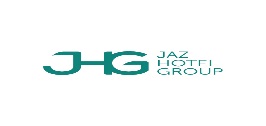 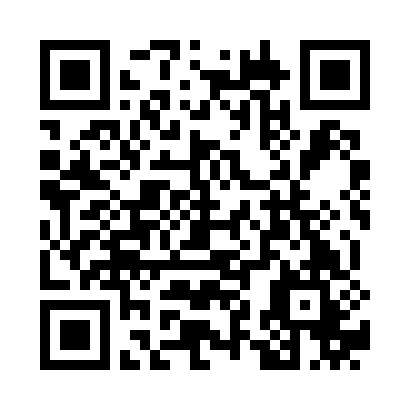 Рестораны и барыРесторан Four Corners	 				Меню завтрака 		07:30 - 10:00Меню ужина		18:30 - 21:00Пляж и бары у бассейнаLa Perla- Бар у бассейна						10:00 - 19:00		Поздний завтрак		10:30 - 12:00		Обед по меню 	 12:30 - 15:00Мороженое с 12:00 до 17:00Paradisio - пляжная закусочная				 	10:00 - 18:00	Обед по меню 	 12:30 - 15:00Пляжный киоск 1 Пляжный киоск Напиток с 10:00 до 17:00Пищевые закуски 12: 00-16: 00Лобби-барыФайруз-Лобби-бар	 10:00 - 24:00 а ля карт рестораны(19:00 - 21:30), Умный ПричинныйNino's– итальянская кухня	 Софра - ближневосточная кухня	Может взиматься дополнительная плата в зависимости от формулы «все включено». Предварительное бронирование требуется на экранах самостоятельного бронирования в вестибюле Аквамарин. 	мероприятия Важно знатьКоробки для завтрака и ланча: Завтрак и ланч-боксы следует заказывать за один день до 20:00 на стойке регистрации.напитки:Наша формула «все включено» действует с 10:00 до 00:00. Безалкогольные напитки подаются в бокалах, а не в бутылках, а также все местные коктейли включены. Импортные алкогольные напитки за дополнительную плату.Сейф:Бесплатно, за ваши ценности, так как отель не несет ответственности за потерю ценностей или вещей из сейфа. Пожалуйста, оставьте свой сейф открытым до отъезда.Интернет-соединение: Бесплатная скорость интернета 01 МБ с 2 устройствами на номер. За более скоростной интернет от 05 МБ взимается дополнительная плата: Jaz 100 (3 ГБ 100 EGP); Jaz 150 (5 ГБ 150 EGP); Jaz 300 (8 ГБ 300 EGP); Jaz 550 (15 ГБ 550 EGP) - Для Wi-Fi после отъезда, пожалуйста, свяжитесь с сотрудниками стойки регистрации, чтобы получить код.Использование пляжа:Морские туфли рекомендуются. Очень мелкая вода.Бронирование шезлонгов не допускается. Отель оставляет за собой право вывозить и хранить любые полотенца и личные вещи, оставленные без присмотра более 1 часа. (будет храниться в офисе Lost & Found).Дресс-код:Smart casual рекомендуется; Шорты и шлепки не допускаются вечером во всех ресторанах и лобби.Проверять, выписываться: в 12:00 полдень, пожалуйста, верните свою карточку-ключ во время выезда и оставьте пляжное / пляжное полотенце в номере до проверки, в случае пропажи или утери заплатите 10 $.Пищевая аллергия: доступны по вашему запросу, пожалуйста, обратитесь к менеджеру ресторана и шеф-повара кухни.Предметы, которые вы можете одолжить по вашему запросу: адаптер, утюг, сиденье для унитаза для детей и противоскользящий коврик для детей, инвалидные коляски, замок для детской тележки, коврик для молитвы и Священный Коран.Предметы, которые можно взять напрокат: Детская тележка - 15 евро в неделю.Снаружи нет Гости будут иметь возможность посещать гостей во время их пребывания.Между соляриями должно быть расстояние 2 метра.Уборка номеров не будет ежедневной уборкой / сменой постельных принадлежностей, и гости должны содержать свои комнаты в чистоте.Обслуживание столов в ресторанах, барах и общественных местах должно составлять 1 метр между каждым человеком.Максимум 6 человек сидят только за столом в ресторане.Во время пребывания в отеле не будет оздоровительного клуба, джакузи, сауны или парной.В ресторанах не будет меню "шведский стол", только меню для гостей во время их пребывания.Пожалуйста, повесьте табличку с надписью «Моя комната», если вы хотите, чтобы ваша комната убиралась, так как наши сотрудники не убирают ее автоматически.Нет обслуживания номеров и детский клубПо вопросам обслуживания или обслуживания обращайтесь в нашу Службу обслуживания гостей. Центр - наберите 0 или 4БесплатноЧай и кофе обновляется ежедневно, бесплатноПроснись звонкиОбмен и банкоматы Полотенце (бесплатные полотенца и шезлонги)Ежедневная мягкая анимацияЖивая музыка на открытой террасе через день вечеромАэробные / Тренажерный залФитнес-центр открывается 07h30-19h30Настольный теннисбассейны, частично подогреваемые с 01.11. до 31.03. в аквамарине.Горки в аквапарках открыты ежедневно с 10:00 до 13:00 и с 14:30 до 17:00), для детей старше 10 лет или выше 120 см. (аквапарки на пляже работают 2 дня в качестве альтернативы)Теннисный корт (освещен за дополнительную плату)Беговая дорожка 1400 метров (стартовая точка за СПА центром)оплаченныйМини-бар напитков и закусокИмпортные алкогольные напиткиВрач (поликлиника) с 09:00 до 21:00. Услуги врача 24 часаАптека. 24 часаПрачечная / ХимчисткаМагазины Пляжный домик.Поздний выезд, пожалуйста, проверьте наличие за один день заранее с ресепшн за дополнительную плату